График дистанционного обучения для 3 класса на период  с 20.04 по 24.04ПРИЛОЖЕНИЕРодной язык 24.04Признаки текста: 1. Тема. 2. Основная мысль. 3. Связь частей текста. 4. Связь предложений в каждой части. 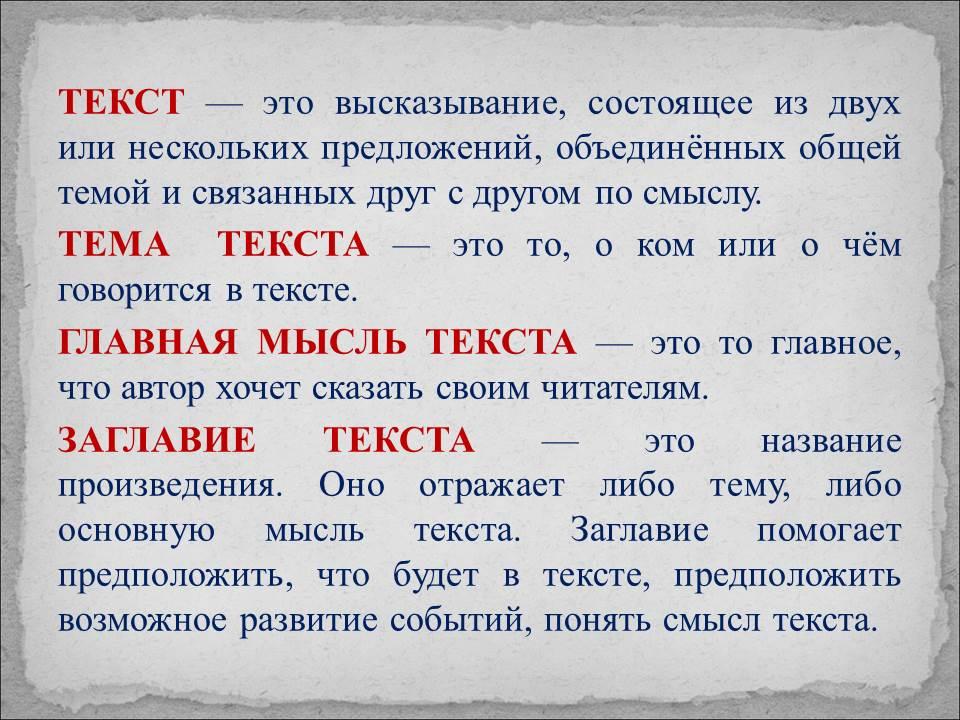 Признаки текста: Тема. 2. Основная мысль. 3. Связь частей текста. 4. Связь предложений в каждой части.Русский язык 20.04Четверг 23.04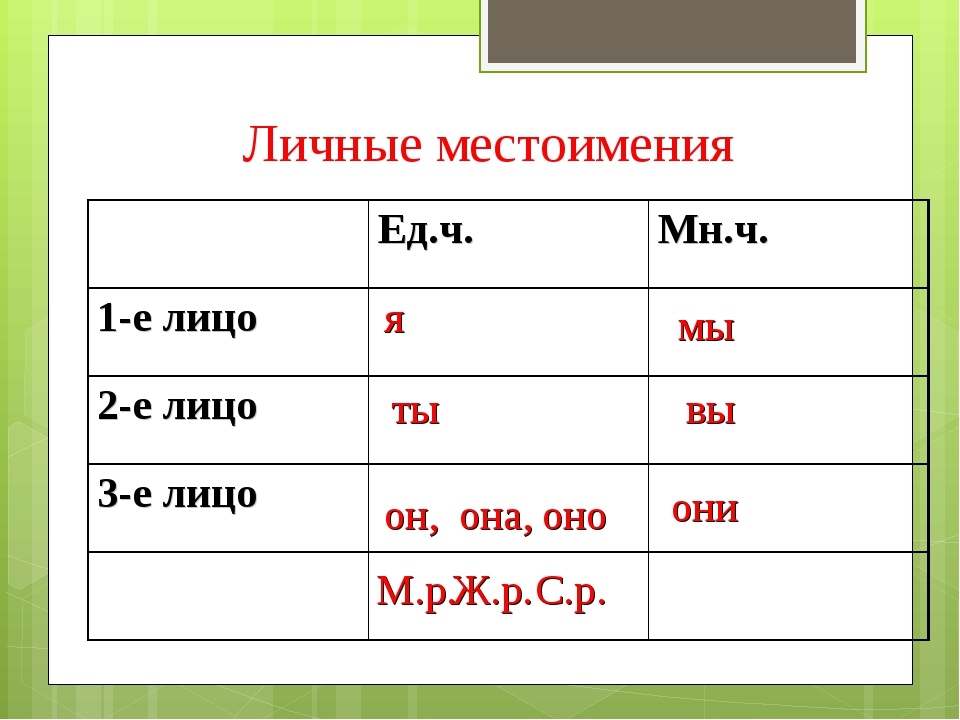 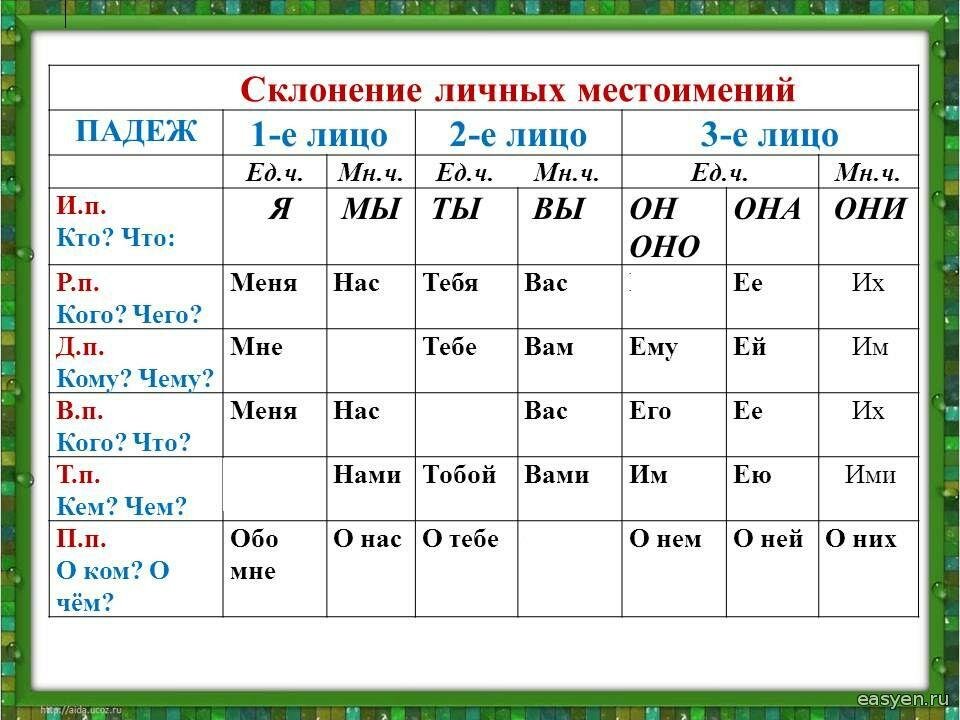 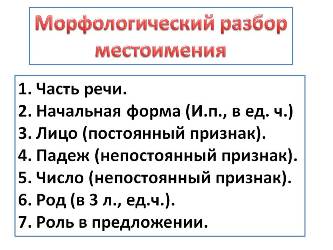 Пример: Пёс бежит за ней, ласкаясь.                                 Пример: Мы уходим всё дольше и дальше в лес.            (за) ней – местоимение	мы- местоимениеН.Ф.- она, 	Н.ф.- (кто?) мы	3 лицо 	1 лицоЕд.ч., ж.р., Т.п., 	Мн.ч., И.п.Втор.чл..	Главный чл. ( подлежащее)Пн№ПредметТемаДомашнее задание20.041ЧтениеА.П. Платонов  «Ещё мама».https://vk.com/video-14726582_456239018 Выразительное чтение с.137-139, сюжетный пересказ 2РусскийРазвитие речи. Сочинение-отзыв по репродукции картины А.А. Серова «Девочка с персиками».https://infourok.ru/klass-prezentaciya-po-russkomu-yaziku-na-temu-sochinenie-devochka-s-persikami-vserov-1994879.html С.88 упр. 154. Написать сочинение – отзыв по репродукции. Используйте памятку.См.ПРИЛОЖЕНИЕ3МатематикаУмножение и деление (приёмы устных вычислений).https://www.youtube.com/watch?time_continue=24&v=3G0OnwlN5D8&feature=emb_logo с.82 объяснение под красной чертойС.82 №1,2 (устно).Прислать голосовое смс с объяснением двух примеров (на деление и умножение).4ТехнологияХудожественные техники из креповой бумагиhttps://yandex.ru/video/preview/?filmId=5471324315748515018&from=tabbar&parent-reqid=1587395336338122-333088194351754843815234-prestable-app-host-sas-web-yp-122&text=поделки+из+креповой+бумаги+3+класс Выполнить объемную поделку из бумаги (Можно аппликацию)Вт№ПредметТемаДомашнее задание21.041ЧтениеА.П. Платонов  «Ещё мама».https://vk.com/video-14726582_456239018С.140-143 пересказ по вопросам 1,2,3,4,5,6,7.2РусскийМестоимения 3-го лица.С.92 изучить правило на оранжевом фоне , упр.156 устноhttps://www.youtube.com/watch?time_continue=3&v=gK8Z31wlASg&feature=emb_logo С.92 упр. 158 внимательно прочитайте все задания3МатематикаПриёмы устных вычислений.https://www.youtube.com/watch?time_continue=24&v=3G0OnwlN5D8&feature=emb_logoС.82 № 6 повторение геометрического материала (фигура на полях)( вспомни виды углов: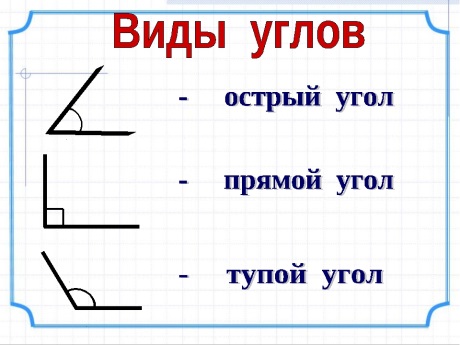 4АнглийскийМои друзья и я. Учебник стр.21, упр.1 чит.,перевод. https://yandex.ru/video/preview/?filmId=3303161281561486142&reqid=1587206175543254-132208692520034472000149-sas1-7481-V&suggest_reqid=764736420152129557935742026772902&text=+%D0%B2%D0%B8%D0%B4%D0%B5%D0%BE%D1%83%D1%80%D0%BE%D0%BA+%D0%9A%D1%83%D0%B7%D0%BE%D0%B2%D0%BB%D0%B5%D0%B2+3+%D0%BA%D0%BB%D0%B0%D1%81%D1%81+%D0%B0%D0%BD%D0%B3.%D1%8F%D0%B7.+Unit+6%3F+ehjr2 Стр.22, слова в словарь, правило законспектировать. 5ФизкультураОсновные составляющие физической культуры Уч. Стр. 19-21 ознакомиться с параграфом, изобразить основные части тела в тетради со стр.21 Ср№ТемаДомашнее задание22.041Ок.мЗолотое кольцо России.https://www.youtube.com/watch?time_continue=3&v=n9BH9wSlKq4&feature=emb_logo С.92 в.3 письменно2Р.язРоль местоимений в предложении. Развитие речи. Составление письма.С.94-96https://www.youtube.com/watch?time_continue=3&v=g2QGKfaZc90&feature=emb_logo С. 95 правило наизусть. Выполнить упр.161 устно (голосовое смс)3Матем.Приёмы устных вычислений в пределах 1000.https://www.youtube.com/watch?time_continue=24&v=3G0OnwlN5D8&feature=emb_logo С. 84 №4 устно,№6 письменно.(вспомнить доли)4ИЗОКартина-портрет, рассматривание иллюстраций в учебнике. Рисование портрета.https://www.youtube.com/watch?time_continue=1&v=uow1MK0CzMY&feature=emb_logo Нарисовать портрет  (мужской или женский, по желанию)5Англ. Правильное чтение буквы «Аа» в сочетаниях. Учебник  стр. 24, упр. 1,выучить правило чтения буквы О. https://yandex.ru/video/search?text=%20%D0%B2%D0%B8%D0%B4%D0%B5%D0%BE%D1%83%D1%80%D0%BE%D0%BA%20%D0%9A%D1%83%D0%B7%D0%BE%D0%B2%D0%BB%D0%B5%D0%B2%203%20%D0%BA%D0%BB%D0%B0%D1%81%D1%81%20%D0%B0%D0%BD%D0%B3.%D1%8F%D0%B7.%20Unit%206%3F%20ehjr2  Стр. 25, правило в тетрадь, упр.2,4Чт№ПредметТемаДомашнее задание23.041ЧтениеМ.М. Зощенко «Золотые слова».https://www.youtube.com/watch?time_continue=2&v=Gbeg2YAw8ek&feature=emb_logo С.144-148 пересказ.2РусскийМорфологический разбор местоимения.https://www.youtube.com/watch?time_continue=1&v=AG2B3GKHBMI&feature=emb_logo См.приложение3МатематикаПриёмы устных вычислений в пределах 1000.https://www.youtube.com/watch?time_continue=1&v=bhWRYHvHP5M&feature=emb_logo  С.83 задача №44Окружающий мирНаши ближайшие соседи.https://www.youtube.com/watch?time_continue=1&v=X2czF11HFo8&feature=emb_logo Чтение параграфа, ответить на вопросы «Проверь себя» устно.5Физическая культураОсанка. Что нужно делать для улучшения осанки? https://yandex.ru/video/search?text  Уч. Стр. 25-30 ознакомиться, выполнить упражнения для правильной осанки стр.31  Пт№ПредметТемаДомашнее задание 24.04МузыкаБетховен «Героическая» симфония. Финал. Мир Бетховена. https://infourok.ru/prezentaciya-po-muzike-bethoven-i-ego-geroicheskaya-simfoniya-1210110.html  Написать значение слова «симфония» Прислать фото в Вотс Ап.или на почту Родн.языкТема текста. Опорные слова.https://infourok.ru/prezentaciya-k-urokam-rechevogo-tvorchestva-po-n-kalandarovoy-klass-urok-1595147.html См.приложениеЧтение  М.М. Зощенко « Золотые слова»https://www.youtube.com/watch?time_continue=1&v=WeLOm_GtPrM&feature=emb_logo С.149-153 выр.чт.,в.8 , в.1, 3 письменно.Физкультура  Основы физической культуры. https://yandex.ru/video/preview/?filmId Уч. Стр.32-33 упражнения для укрепления мышц живота и спины, ног выполнить и выписать в тетрадь с зарисовкой.kris.sahnencko2016@yandex.ru                                   Утреннее купание скворцов.       От ночного дождя разлилась между грядками голубая лужа. В ней купались скворцы. Для них лужа – как озеро. Забрались они бесстрашно в середину, грудью падают на воду, крыльями взбивают её, привзлётывают… Брызги над лужей – фонтаном.          И так скворцы отчаянно пищат, что сразу можно понять: ух, какое это удовольствие – утреннее купание!                                       Тема текста. ___________________________________________________ ___________________________________________________ .                                 Основная мысль текста. ______________________________________________________________________________________________________                                   Определите тип текста.________________________________________________________________________________________________________В.А.Серов родился 19 января 1865 года в Петербурге. Его отец – известный композитор. С детства Серову прививалась любовь к искусству. С пяти лет рисование стало его любимым занятием. Девятилетним ребёнком Серов приехал в Париж, где начал заниматься с известным художником И.Е. Репиным. В.А. Серов писал портреты.		 В 1887 году, живя в имении своих друзей, Серов написал портрет 12-летней дочери известного русского мецената  С.И. Мамонтова – Веры Мамонтовой. Художник писал портрет более месяца. Первоначально работа называлась «Портрет В.М.», но Игорь Грабарь – известный художник, увидев эту работу на выставке воскликнул: «Девочка с персиками!!!» Это название принял и сам Серов.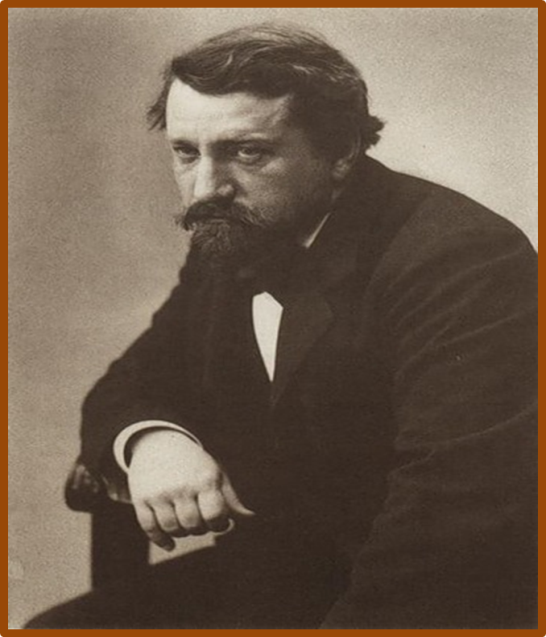 В.А.СеровРассмотрим  картину «Девочка с песиками»(устный полный ответ) :Кого художник изобразил на картине?Какой миг из её жизни запечатлён на картине?Что она делает?Где сидит?Как сидит?Во что одета?Что её окружает?Как она смотрит? Каково выражение её лица?Какие цвета использует художник?Почему картина названа «Девочка с персиками?»Какую мысль выразил художник?Какое впечатление на вас производит работа Серова В. А.?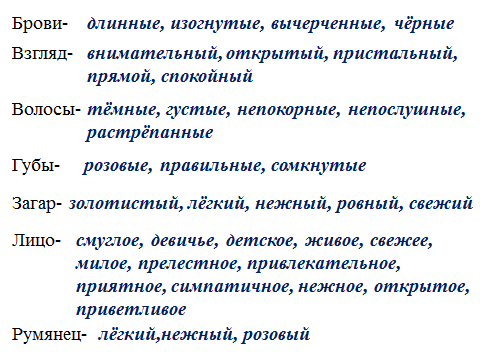 ПЛАНВступление (по какой картине пишем сочинение и кто её автор)Передо мной репродукция картины ..На ней изображена ….Основная часть (описание картины)Возможно, девочка прибежала из сада, который виден через раскрытое окно… / Вера  только присела за стол и в руках у нее еще целый персик…Одежда  девочки… (далее по вспомогательной таблице)Заключение (отношение к картине)Меня впечатлила картина, мне понравилась эта картина…Художник использовал нежные, приятные, светлые краски…Картина  приятная…, от нее веет….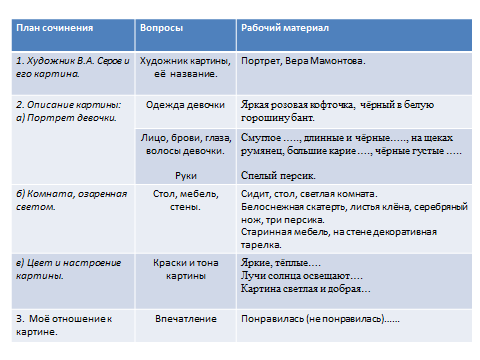 